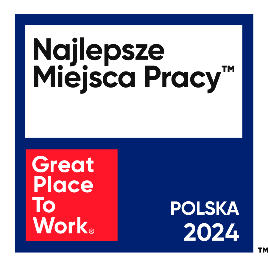 Najlepsze Miejsca Pracy™ Polska 2024Najlepsze Miejsca Pracy™ Polska 2024Najlepsze Miejsca Pracy™ Polska 2024Nazwa organizacjiBranżaFirmy Super Małe - kategoria organizacji zatrudniających poniżej 50 osóbFirmy Super Małe - kategoria organizacji zatrudniających poniżej 50 osóbFirmy Super Małe - kategoria organizacji zatrudniających poniżej 50 osób1Schwerlast Aleksandra LedwigTransport2Chainlink Labs in PolandTechnologie informatyczne3Inwedo Sp. z o.o.Technologie informatyczne4SentinelOne PolandTechnologie informatyczne5Maxima Consulting PLTechnologie informatyczne6iteratec Sp. z o.o.Technologie informatyczne7Square One Resources Sp. z o.o.Technologie informatyczne8A+E Networks PolandMedia9Western Global PolandProdukcja10WP Engine PolandTechnologie informatyczneFirmy Małe - kategoria organizacji zatrudniających poniżej 100 osóbFirmy Małe - kategoria organizacji zatrudniających poniżej 100 osóbFirmy Małe - kategoria organizacji zatrudniających poniżej 100 osób1Tradedoubler Sp. z o.o.Usługi profesjonalne2Prologis PolandNieruchomości3Cadence Design SystemsElektronika4Ipsen PolandBiotechnologia i farmaceutyki5Bouygues Immobilier PolskaNieruchomości6Link Group Sp. z o.o.Usługi profesjonalne7Ayming Polska Sp. z o.o.Usługi profesjonalne8Novum Finance Sp. z o.o.Usługi finansowe i ubezpieczenia9Maxio w PolsceTechnologie informatyczne10L&T Technology Services PolandInżynieriaFirmy Średnie – kategoria organizacji zatrudniających poniżej 500 osóbFirmy Średnie – kategoria organizacji zatrudniających poniżej 500 osóbFirmy Średnie – kategoria organizacji zatrudniających poniżej 500 osób1Novo Nordisk Pharma Sp. z o.o.Biotechnologia i farmaceutyki2Intellias PolandTechnologie informatyczne3Egis Polska Sp. z o.o.Biotechnologia i farmaceutyki4ITMAGINATION Sp. z o.o.Technologie informatyczne5DHL Global Forwarding Sp. z o.o.Transport6Hilton w PolsceHotele i restauracje7SIX Global Services AG SAUsługi finansowe i ubezpieczenia8EcoVadis Polska Sp. z o.o.Usługi profesjonalne9Verisk Analytics Sp. z o.o.Technologie informatyczne10Stryker PolandOchrona zdrowia11Biogen PolandBiotechnologia i farmaceutyki12Qualtrics PolandTechnologie informatyczne13Brown-Forman PolskaHandel14Groupe SEB PolskaHandel15Dynatrace Sp. z o.o.Technologie informatyczne16Unity GroupTechnologie informatyczne17DLA Piper PolandUsługi profesjonalne18Edge One SolutionsTechnologie informatyczne19ITDS Polska Sp. z o.o.Technologie informatyczne20Tate & Lyle Global Shared ServicesUsługi finansowe i ubepieczeniaFirmy Duże - kategoria organizacji zatrudniających od 500 osób wzwyżFirmy Duże - kategoria organizacji zatrudniających od 500 osób wzwyżFirmy Duże - kategoria organizacji zatrudniających od 500 osób wzwyż1DHL Parcel PolskaTransport2Sii PolskaTechnologie informatyczne3Cisco PolandTechnologie informatyczne4Standard Chartered Global Business Services Sp. z o.o.Usługi finansowe i ubezpieczenia5SAP Polska Sp. z o.o.Technologie informatyczne6Akamai Technologies PolandTechnologie informatyczne7Volvo Trucks PolskaProdukcja8Robert Bosch Sp. z o.o.Handel9j-labs sp. z o.o.Technologie informatyczne10Santander Bank Polska S.A.Usługi finansowe i ubezpieczenia11Lingaro PolandTechnologie informatyczne12General Logistics Systems Poland Sp. z o.o.	Transport13DHL Express PolandTransport14Luxoft Poland Sp. z o.o.Technologie informatyczne15Hilti (Poland) Sp. z o.o.Budownictwo